Внимание, дорога!	В оздоровительном  лагере с дневным пребыванием, который работал при школе в дни школьных каникул, велась работа по формированию у детей навыков безопасного поведения на дорогах. Перед учащимися выступила инспектор по пропаганде, сотрудник ОГИБДД ОВД «Осташковский» Рындина Л.А. Старшеклассники посмотрели фильм «Негаданные», о необходимости соблюдения правил дорожного движения. А учащиеся младших классов провели конкурс рисунков «ПДД глазами детей» и викторину «Знатоки ПДД»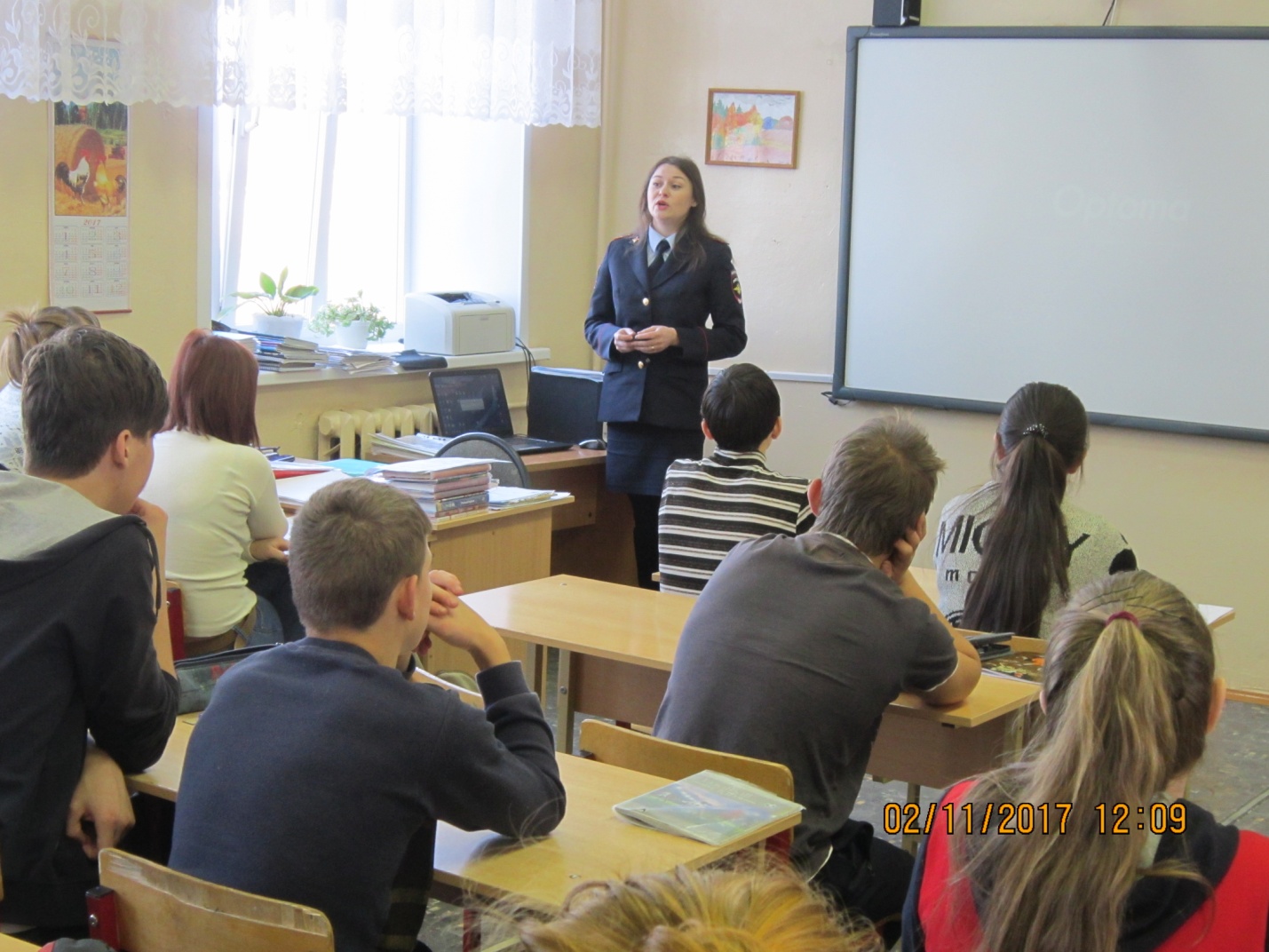 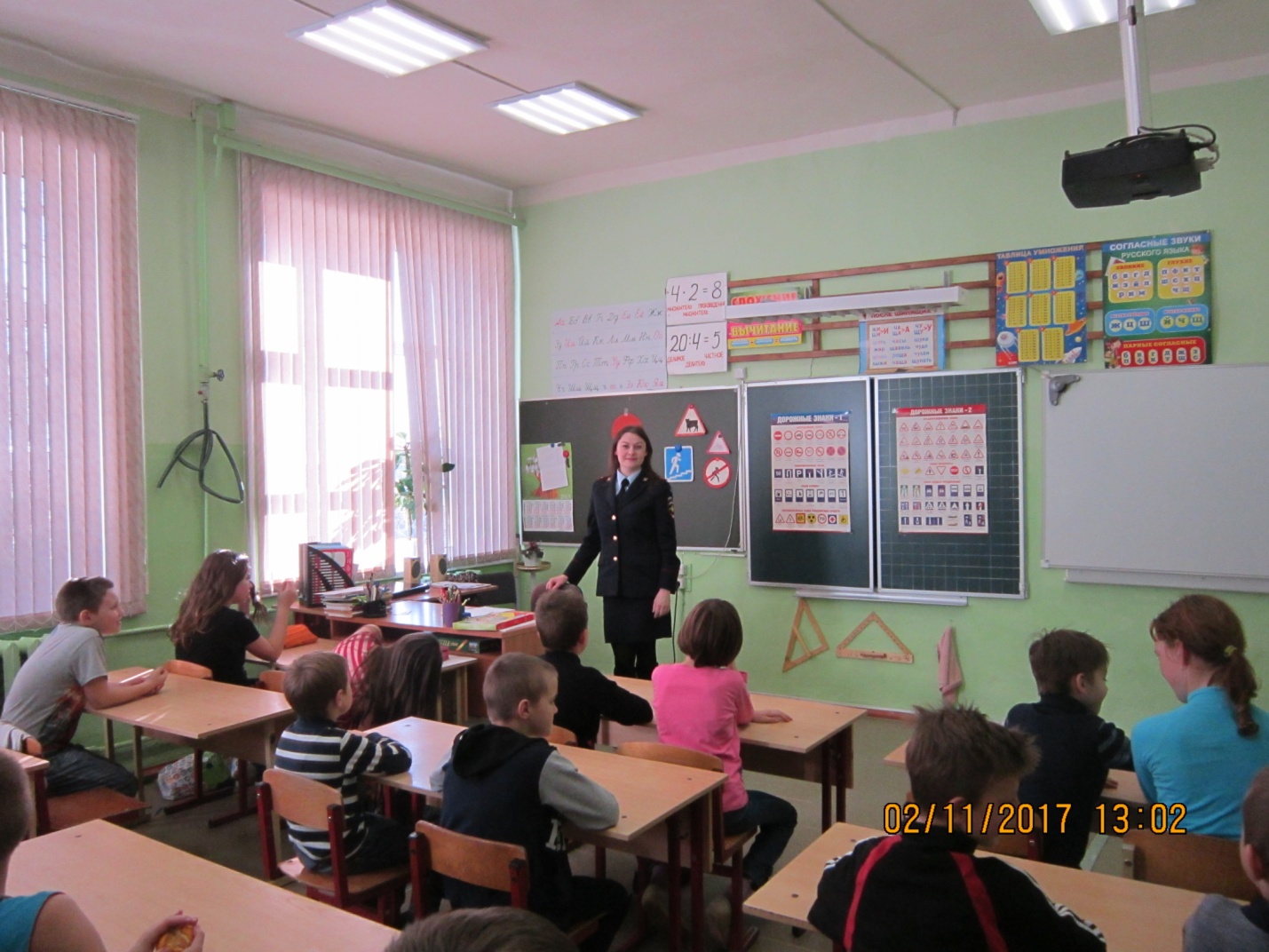 